Jysk Open 2018 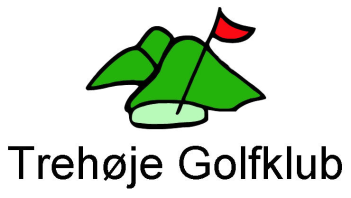 Holstebro Politi Idrætsforening indbyder hermed til Jysk Open i golf 2018Dato: 	Mandag den 28. maj 2018. Sted: 	Trehøje Golfklub, Røddingvej 21A, 7480 Vildbjerg. Tlf. 97 13  14 11.Program:	Kl. 07.30: Morgenmad og udlevering af scorekort.	Kl. 09.00: Gunstart.	Efter endt spil vil der være frokost og præmieoverrækkelse.Matchform: 	Stableford i A-, B- og eventuel C-, og pige-række. Alle rækker inddeles efter handicap. Max hcp. 36. Eventuelt højere hcp. reduceres til hcp. 36.	Den spiller med flest points på tværs af alle rækker kåres som Jysk Mester.Den spiller med flest points, som er tjenestegørende i Jylland, afholder Jysk Open 2019.Deltagere:	Matchen er åben for alle politiansatte, pensionister, ægtefæller mv. EGA-golfhcp. er påkrævet. Der er plads til 112 deltagere. Hvis 10 piger tilmelder sig, oprettes særskilt række for dem.Pris:	375 kr. som inkluderer morgenmad, frokost, bolde på driving-range, greenfee og præmier, excl. drikkevarer i forbindelse med frokosten. 	Banen kan i uge 21 prøvespilles for 200 kr., ved henvendelse på kontoret i golfklubben.Ved afbud efter tilmeldingsfristens udløb refunderes beløbet kun, såfremt pladsen anvendes af en anden spiller.Tilmelding:    SU. d. 14. maj 2018 via Outlook til Brian Højgaard på bho012@politi.dk, tlf. 72488374.Ved tilmelding skal opgives DGU-nr., handicap og tlf. nr. Startlisten offentliggøres via Golfbox.Tilmeldingen er gyldig, når pengene ses tilgået hos:Vestjysk Bank: reg. nr. 7651, kontonr. 1207680.(I tekstfeltet skrives navn og DGU-nr.)På vegne af Holstebro Politi IdrætsforeningBrian Alstrup Højgaard